МУНИЦИПАЛЬНОЕ  БЮДЖЕТНОЕ  ОБЩЕОБРАЗОВАТЕЛЬНОЕ	   УЧРЕЖДЕНИЕ «СТЕПНОВСКАЯ СРЕДНЯЯ ОБЩЕОБРАЗОВАТЕЛЬНАЯ ШКОЛА»РОДИНСКОГО РАЙОНА   АЛТАЙСКОГО КРАЯ659786    с. Степное      Алтайский    край      Родинский районтел.  8 (385) 63 27-4-85Приказ от    18    февраля     2019    года                                                                     №14«Об   информационной   безопасности  школы»Во  исполнение  Федеральных законов от 29.12.2010 № 436-ФЗ «О защите детей от информации, причиняющей вред их здоровью и развитию», от 25.07.2002 № 114 –ФЗ «О противодействии экстремистской деятельности», от 24.07.1998 № 124-ФЗ «Об основных гарантиях прав ребенка в РФ», от 27.07.2006 № 149-ФЗ «Об информатизации, информационных технологиях и о защите информации» и в целях реализации задачи исключения доступа обучающихся к ресурсам сети Интернет, содержащим информацию, причиняющую вред здоровью и развитию детей, не совместимую с задачами обучения и воспитания, а также информацию, распространение которой запрещено на территории Российской Федерации, П Р И К А З Ы В А Ю: Утвердить следующие локальные акты школы: Правила  организации  доступа к сети Интернет  в  МБОУ Степновская СОШ,;  в «Степнокучукская СОШ» филиал МБОУ Степновская СОШ; в «Покровская СОШ» филиал Степновская СОШ с системой классификации информации, запрещенной законодательством Российской Федерации к распространению, причиняющей вред здоровью и развитию детей, а также не совместимой с задачами образования и воспитания; 2.  Положение о  процедуре присвоения и размещения знака информационной продукции;3.  Регламент   работы  педагогов  и  учащихся  в  сети   Интернет   МБОУ Степновская  СОШ,   «Степнокучукская СОШ»  филиал  МБОУ  Степновская СОШ;  в «Покровская СОШ» филиал Степновская СОШ;4. Положение  о   локальной   сети   МБОУ Степновская СОШ  и  филиалов;5.  Положение  о  сайте  МБОУ Степновская СОШ  и  филиалов;6. Положение  об  использовании  сети Интернет в МБОУ Степновская СОШ и филиалов; 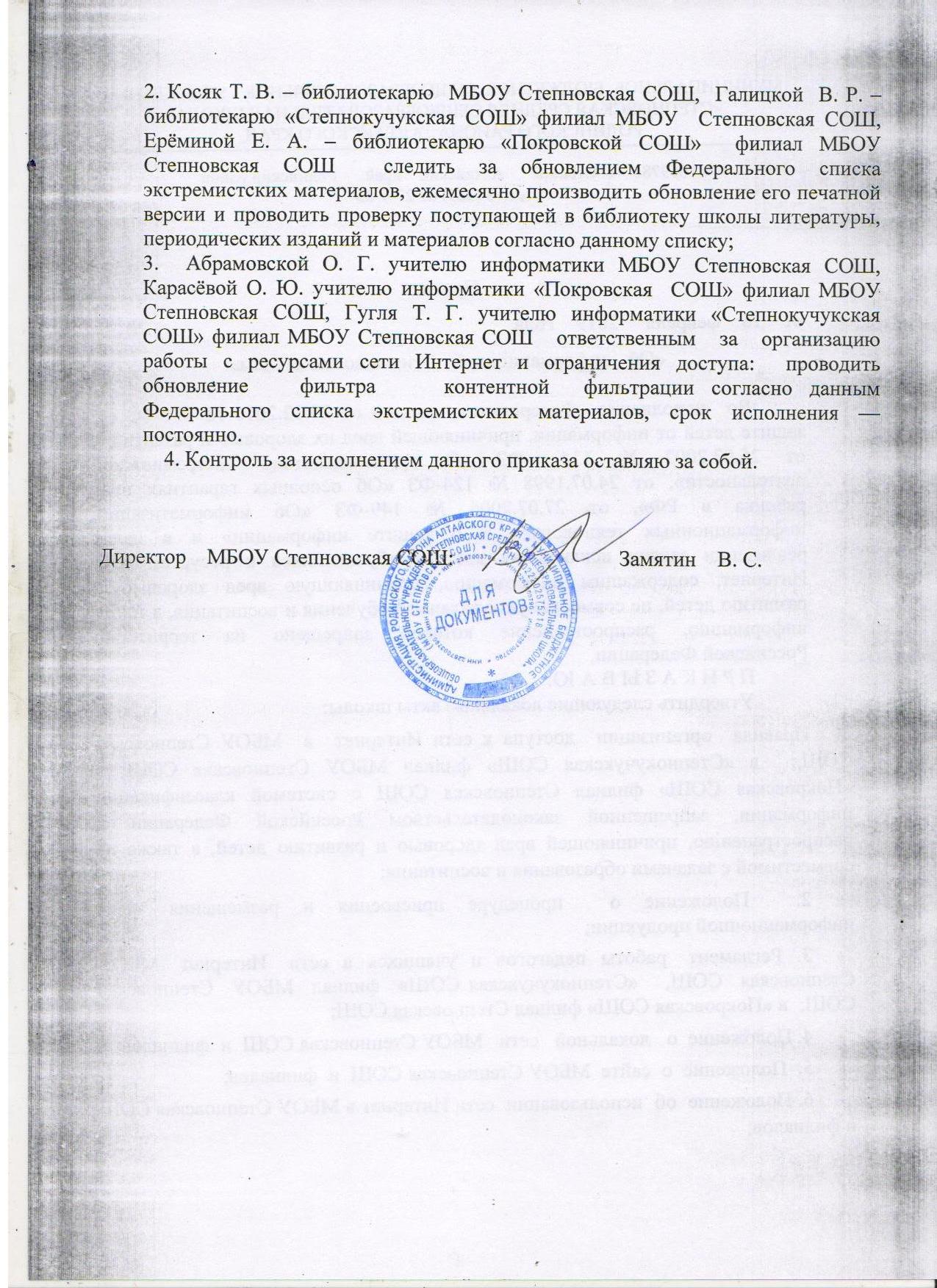 